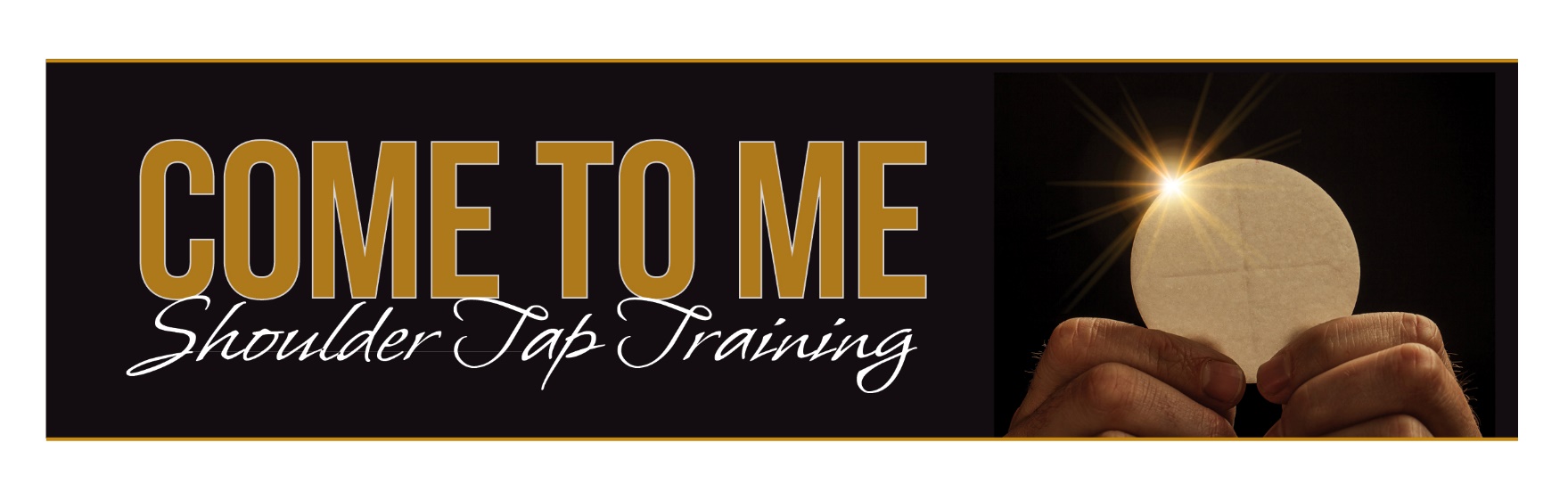 Session One | A Heart for OthersFacilitator GuideObjectives of this session Participants will grow in compassion and desire for others to have a relationship with Jesus and his Church.Participants will understand the Church’s mission to evangelize.Participants will commit to praying 15 minutes a day - using 1% Prayer.Bring To Session - Bible, Pens, Prints of this Session Handout for each participant, One Percent Prayer CardsSample Schedule (Adjust times to your community)	6:30pm	Setup space, technology to view video segment, and any snacks or beverages6:45pm	Have everything ready to welcome participants and build communityGive each participant a copy of the session Handout 7:00 pm	Session Begins: Welcome & Introduction from Parish Point Person Welcome and thank you for participating in our 1st “Come to Me Shoulder Tap Training” Session.Open with a brief prayer7:05 pm	Group Introduction Tell us a bit about who you are?Why did you decide to be part of this training?  7:20 pm	Session One – A Heart for Others (21 minutes) Let them know that the video will reference Luke 15:1-7 if they wish to prepare to read along. 
7:41 pm	Group Discussion using questions provided on Session HandoutIf you have a talkative group, select two or a few of the Group Discussion questions to focus your time and attention.8:00pm		Pair Share | invite participants to sit with a partner and discuss Pair Share Questions on Handout8:15pm		Application Activity | Introduce One Percent Prayer and DiscussionGive out One Percent Prayer Scriptures or Cards (order at https://www.archmil.org/parish-prayer-resources)Explain that there are also audio guides available to guide you through prayer with scripture over 15 minutes per day. Available at: https://www.archmil.org/one-percent-prayer Decide as a group what day you will start One Percent Prayer8:25pm		Thank the group for giving themselves to this process.		Remind them of your next meeting day/time/location. Let them know you will be praying for them.Close in prayer - Consider giving the group time to pray for specific intentions, then close with a “Glory Be”